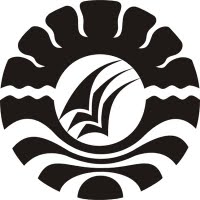 SKRIPSI PENERAPAN   METODE  BERMAIN  KARTU  GAMBAR   DALAM  MENGEMBANGKAN  PERILAKU  MORAL  ANAK  PADA   KELOMPOK  A  DI  TAMAN  KANAK - KANAK PERTIWI  BARUGA  MAJENEI R M A I P APROGRAM STUDI PENDIDIKAN GURU PENDIDIKAN ANAK USIA DINI FAKULTAS ILMU PENDIDIKANUNIVERSITAS NEGERI MAKASSAR2013PENERAPAN   METODE  BERMAIN  KARTU  GAMBAR   DALAM  MENGEMBANGKAN  PERILAKU  MORAL  ANAK  PADA   KELOMPOK  A  DI  TAMAN  KANAK - KANAK PERTIWI  BARUGA  MAJENESKRIPSI Diajukan untuk Memenuhi Persyaratan Memperoleh Gelar Sarjana Pendidikan (S.Pd.) pada Program Studi Pendidikan Guru Pendidikan Anak Usia Dini Strata Satu (S1) Fakultas Ilmu Pendidikan Universitas Negeri MakassarOleh:I R M A I P ANIM. 094 924 223PROGRAM STUDI PENDIDIKAN GURU PENDIDIKAN ANAK USIA DINI FAKULTAS ILMU PENDIDIKANUNIVERSITAS NEGERI MAKASSAR2013           KEMENTERIAN PENDIDIKAN DAN KEBUDAYAAN             UNIVERSITAS NEGERI MAKASSAR           FAKULTAS ILMU PENDIDIKAN                     PROGRAM STUDI PENDIDIKAN GURU PENDIDIKAN ANAK USIA DINI                      Jalan:  Tamalate  I  Tidung  Makassar Tlp. 883076 Fax (0411) 884457PERSETUJUAN   PEMBIMBINGSkripsi dengan Judul “Penerapan   Metode  Bermain  Kartu  Gambar   Dalam  Mengembangkan  Perilaku  Moral  Anak  Pada   Kelompok  A  DI  Taman  Kanak–Kanak Pertiwi  Baruga  Majene”. Atas  nama:Nama	   :  I R M A I P ANIM	:   094  924  223Prodi 	:   PG-PAUDFakultas 	:   Ilmu Pendidikan Setelah diperiksa dan diteliti, naskah skripsi ini telah memenuhi syarat untuk di ujiankan						   Makassar,       Agustus      2013PERNYATAAN KEASLIAN SKRIPSISaya yang bertandatangan di bawah ini :      Nama	:  IRMAIPA        NIM		:  094 924 223        Prodi 		:  PGPAUD      Fakultas 	:   Ilmu Pendidikan         Skripsi  		: Skripsi  yang saya tulis ini benar-benar merupakan hasil karya sendiri dan bukan merupakan pengambilalihan tulisan atau pikiran orang lain yang saya akui sebagai hasil tulisan atau pikiran sendiri.Apabila di kemudian hari terbukti atau dapat dibuktikan bahwa skripsi ini hasil jiblakan, maka saya bersedia menerima sangsi atas perbuatan tersebut sesuai dengan ketentuan yang berlaku.Makassar,    Agustus      2013           IRMAIPA  MOTTO MOTTOAwal kesuksesan adalah rasa ingin tahu yang tinggi dan percaya akan kemampuan diri sendiriTak ada masalah yang tidak bisa diselesaikan selama ada kemauan untuk menyelesaikannya(Irmaipa, 2013)Karya Ini Kuperuntukkan kepada :Ayah dan bunda,  suami dan anakkku tersayang, serta saudara-saudarakuYang telah mencurahkan kasih sayang yang tulus, memotivasikuYang selalu berdoa untuk keselamatan sertaMencintai dan menyanyangiku dengan sepenuh hatiSehingga menjadi tumpuan bagiku untuk meraih kesuksesanABSTRAKIrmaipa,  2013. Penerapan   metode  bermain  kartu  gambar   dalam  mengembangkan  perilaku  moral  anak  pada   kelompok  A  di  Taman  Kanak-Kanak Pertiwi  Baruga  Majene. Skripsi. Dibimbing oleh Dra. Sri. Sofiani, M.Pd dan Syamsuardi, S.Pd,  M.Pd.  Pada Program Studi Pendidikan Guru Pendidikan Anak Usia Dini (PGPAUD) Fakultas Ilmu Pendidikan Universitas Negeri Makassar.Masalah dalam penelitian ini adalah rendahnya perilaku  moral  anak  di TK Pertiwi  Baruga  Majene.  Rumusan  masalah adalah  bagaimanakah penerapan metode bermain kartu gambar dalam mengembangkan perilaku moral anak pada kelompok A di Taman Kanak-Kanak Pertiwi Baruga Majene?. Tujuan penelitian ini adalah untuk mengetahui penerapan metode bermain kartu gambar dalam mengembangkan perilaku moral anak pada kelompok A di Taman Kanak-Kanak Pertiwi Baruga Majene. Pendekatan yang digunakan dalam penelitian adalah pendekatan kualitatif dengan jenis penelitian tindakan kelas (PTK) yang berdaur ulang/siklus yaitu meliputi perencanaan, pelaksanaan, observasi, dan refleksi. Fokus penelitian adalah 1) penerapan metode bermain kartu gambar dan 2) perilaku moral anak. Subjek penelitian adalah 1 orang guru dan 15  anak  kelompok  A TK  Pertiwi Baruga Majene. Teknik pengumpulan data yang digunakan adalah observasi dan dokumentasi. Analisis data menggunakan analisis kualitatif. Hasil penelitian menunjukkan bahwa penerapan metode bermain kartu gambar terdiri menyiapkan media yang akan digunakan yaitu kartu gambar,mengkondisikan anak dengan mengatur posisi duduk anak, memperlihatkan dan mengenalkan kepingan kartu gambar, melakukan percakapan singkat dan mengulas kartu gambar, membimbing anak dalam kegiatan kartu  gambar, serta  mengamati dan memberikan pujian dan motivasi anak dalam pembelajaran  untuk melakukan bermain kartu gambar dapat mengembangkan perilaku moral anak terdiri anak terbiasa berbicara dengan ramah dan sopan, anak terbiasa berterima kasih jika menerima sesuatu, anak terbiasa meminta maaf apabila berbuat kesalahan, anak patuh terhadap orang yang lebih tua pada kelompok A di Taman Kanak-Kanak Pertiwi Baruga Majene.. PRAKATASegala puji syukur peneliti panjatkan kehadirat Allah SWT, karena berkat rahmat dan karunia-Nya bagi kita semua,  sehingga skripsi yang berjudul “Penerapan   metode  bermain  kartu  gambar   dalam  mengembangkan  perilaku  moral  anak  pada   kelompok  A  di  Taman  Kanak–Kanak Pertiwi  Baruga  Majene”. dapat diselesaikan dengan baik. Penulis menyadari bahwa dalam proses penulisan skripsi ini banyak mengalami kendala, namun berkat bantuan, bimbingan, kerjasama dari berbagai pihak dan berkah dari Tuhan sehingga kendala-kendala yang dihadapi tersebut dapat diatasi. Untuk itu penulis menyampaikan ucapan terima kasih dan penghargaan kepada              Dra. Sri Sofiani, M.Pd dan Syamsuardi, S.Pd,  M.Pd  masing-masing sebagai pembimbing I dan pembimbing II  yang telah dengan sabar, tekun, tulus dan ikhlas meluangkan waktu, tenaga, dan pikiran untuk memberikan bimbingan, motivasi, arahan, dan saran-saran yang berharga kepada penulis selama penyusunan skripsi.Pada kesempatan ini penulis juga menyampaikan ucapan terima kasih kepada:Prof. Dr. H. Arismunandar, M.Pd selaku Rektor Universitas Negeri Makassar yang telah memberikan izin kepada penulis untuk mengikuti pendidikan Program studi PGPAUD. Prof.Dr.H.Ismail Tolla,M.Pd, selaku Dekan FIP UNM, Drs. M. Ali Latif Amri, M.Pd, selaku Pembantu Dekan I, Drs. Andi Mappincara, M.Pd, selaku Pembantu Dekan II, Drs. Muh. Faisal, M.Pd selaku Pembantu Dekan III yang telah mengizinkan, memberikan kesempatan kepada penulis untuk melaksanakan penelitian dan menyiapkan sarana dan prasarana yang dibutuhkan selama menempuh pendidikan Program S1 FIP UNM.Dra. Sri Sofiani, M.Pd  selaku Ketua dan Arifin Manggau, S.Pd, M.Pd selaku Sekretaris pada Program Studi Pendidikan Guru Pendidikan Anak Usia Dini yang telah mengizinkan, memberikan kesempatan kepada penulis untuk melaksanakan penelitian dan menyiapkan sarana dan prasaran yang dibutuhkan selama menempuh pendidikan Program S1 PGPAUD FIP UNM.Bapak dan Ibu Dosen serta segenap staf Prodi PGPAUD  FIP UNM yang telah memberikan bekal ilmu pengetahuan sehingga penulis dapat melaksanakan penelitian dan menyelesaikan studi dengan baik.Kedua orang tua, yang telah banyak memberikan dorongan, doa dan rasa bangga serta rasa percaya diri, memotivasi serta menasehati sehingga penulis dimampukan untuk mengikuti pendidikan ini sampai selesai.Kepala Sekolah TK Pertiwi Baruga  Majene serta semua guru di lingkungan TK  tersebut yang telah banyak membantu kelancaran dalam pelaksanaan penelitian ini.Rekan-rekan mahasiswa Program S1 Kelas Majene  PGPAUD FIP UNM  serta semua pihak yang tidak dapat disebutkan satu persatu penyelesaian skripsi  ini.Akhirnya dengan penuh rasa syukur penulis mengucapkan banyak terimakasih kepada seluruh pihak yang telah mendukung penulis.Makassar,        Agustus    2013Penulis,  DAFTAR ISIHALAMAN SAMPUL 		iHALAMAN JUDUL 		iiPERSETUJUAN PEMBIMBING		iiiPENGESAHAN UJIAN SKRIPSI		ivMOTTO		vABSTRAK 		viPRAKATA 		viiDAFTAR ISI 		viiiDAFTAR TABEL		ixDAFTAR GAMBAR		xiiDAFTAR LAMPIRAN 		xiiiBAB I PENDAHULUAN Latar Belakang Masalah 		1Rumusan Masalah		3Tujuan Penelitian 		3Manfaat Penelitian		4BAB II KAJIAN PUSTAKA KERANGKA PIKIR DAN        HIPOTESIS TINDAKAN Kajian Pustaka 		7Metode Bermain  		7Kartu gambar  		10Perilaku Moral			13Upaya pembentukan moral anak melalui Bermain Kartu  Gambar 		16Kerangka Pikir 		18Hipotesis Tindakan 		20BAB III METODE PENELITIAN Pendekatan dan Jenis Penelitian 		21Fokus  Penelitian 		21Setting Penelitian		22Prosedur  Penelitian		22Tehnik Pengumpulan Data		25Tehnik Analisis Data dan Indikator Keberhasian 		26BAB IV HASIL PENELITIAN DAN PEMBAHASANDeskripsi Kegiatan dan Hasil Penelitian 		28Pembahasan		72BAB V KESIMPULAN DAN SARANKesimpulan 		75Saran		75DAFTAR PUSTAKA		76LAMPIRAN		78DAFTAR TABELTabel			  	Judul						 Halaman Indikator Keberhasilan 	274.1  Keadaan Guru di TK Pertiwi Baruga Majene	284.2  Rombongan Belajar  TK Pertiwi Baruga Majene	28DAFTAR GAMBARGambar	                                  Judul                                                          Halaman                                                                                                      Bagan Kerangka  Pikir  Peneltian    	 	19 Tahap-Tahap Penelitian . 		 23                 DAFTAR  LAMPIRANLampiran                                   Judul                                                           HalamanKisi-Kisi Instrumen Siklus I 	 	78Hasil observasi aktivitas mengajar guru siklus I pertemuan I dan II		79Hasil observasi aktivitas mengajar guru siklus II pertemuan I dan II		80Hasil observasi aktivitas mengajar guru siklus III pertemuan I dan II		81Hasil observasi aktivitas belajar anak siklus I pertemuan I dan II		84Hasil observasi aktivitas belajar anak siklus II pertemuan I dan II		86Hasil observasi aktivitas belajar anak siklus III pertemuan I dan II		88Rencana Kegiatan Harian Siklus I Pertemuan I	 	92Rencana Kegiatan Harian Siklus I Pertemuan II	 	94Rencana Kegiatan Harian Siklus II Pertemuan I	 	96Rencana Kegiatan Harian Siklus II Pertemuan II	 	98Rencana Kegiatan Harian Siklus III Pertemuan I	 	100Rencana Kegiatan Harian Siklus III Pertemuan II	 	102Dokumentasi Penelitian Riwayat Hidup Pembimbing  IDra. Sri Sofiani, M.PdNIP. 19530202 198010 2 001Pembimbing IISyamsuardi, S.Pd,  M.Pd  NIP. 19830210 200812 1 002Disahkan:Ketua Prodi  PGPAUD  FIP UNMDra. Sri  Sofiani, M.PdNIP. 19530202 198010 2 001Disahkan:Ketua Prodi  PGPAUD  FIP UNMDra. Sri  Sofiani, M.PdNIP. 19530202 198010 2 001